SCHOLARSHIP APPLICATION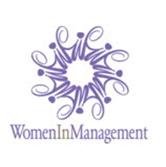 Women in Management, Inc. Chapter – CriteriaWomen in Management awards scholarship(s) of $500 and up to female students entering or returning to the job market with the goal of obtaining a management position.  Applicants must have completed their first year of college with the intention of obtaining a degree. Candidates must be a resident of  attending school at a location of their choice.   InstructionsPlease complete this application and return via email by March 31, 2017 to Julie Kohlman at: julie@lilhousefloral.com or by phone at: (920) 238-9172For more information on Women in Management, visit: www.wimiwi.org.Contact InformationFull Name:  Permanent Address:  Telephone--daytime number:	night/weekend number:E-mail Address: Date of Birth:Marital Status:Number of dependents (if any) and their ages:Education and Other ExperienceList the school you are presently attending and also past schools attended.  Remember to include any training you have received and certificates you have earned that helped you prepare for your career goal. List all scholarships, fellowships, grants, or monetary awards received for education and training.List outstanding educational achievements (grade point average, course load, school committee leadership and participation, student government, etc.).  List community or extra-curricular activities with dates and level of involvement.Briefly explain your career / management goals.Please add any additional information that might influence your candidacy for the scholarship.The information submitted is accurate to the date of this document.  I will notify Women in Management of any changes to the information submitted.  Signature:				Date:School or Training InstitutionLocationDates AttendedMajor / Name of TrainingGPA/CreditsDegree/Certificate Date (Credits)SourceAmountSchoolDates